______________________________________________________________________________________________________________________________Официальное периодическое печатное издание для опубликования (обнародования) муниципальных правовых актов, иной официальной информации муниципального образования Староникольский сельсовет Красногвардейского района                      Оренбургской области____________________________________________________________________________________________________________АДМИНИСТРАЦИЯ   МУНИЦИПАЛЬНОГО ОБРАЗОВАНИЯ  СТАРОНИКОЛЬСКИЙ  СЕЛЬСОВЕТ                                 КрасногвардейскОГО районА оренбургской ОБЛАСТИ ПОСТАНОВЛЕНИЕ  03.11.2023                                                                            № 51-пО проведении публичных слушаний по проекту решения Совета депутатов «О внесении изменений и дополнений в Устав муниципального образования Староникольский  сельсовет Красногвардейского района  Оренбургской области»	В соответствии с Федеральным законом от 06.10.2003 №131-ФЗ «Об общих принципах организации местного самоуправления в Российской Федерации», постановлением Правительства Российской Федерации от 03.02.2022 № 101 «Об утверждении Правил использования федеральной государственной информационной системы «Единый портал государственных и муниципальных услуг (функций)», Положением «О публичных слушаниях в муниципальном образовании Староникольский  сельсовет Красногвардейского района Оренбургской области», утвержденным решением Совета депутатов от  21.11.2005 года № 2/4 :                                                                                                 1. Провести публичные слушания по проекту решения Совета депутатов «О внесении изменений и дополнений в Устав муниципального образования Староникольский сельсовет Красногвардейского района Оренбургской области» в форме слушаний в администрации сельсовета в порядке, определенном Положением о публичных слушаниях в муниципальном образовании Староникольский  сельсовет 15.11.2023 года в  11 часов в здании администрации сельсовета по адресу: Оренбургская область, Красногвардейский район, село Староникольское,  ул. Советская, 34.                                                                                             2. Предложить жителям района, депутатам Совета депутатов, общественным объединениям, действующим на территории сельсовета принять участие в публичных слушаниях с использованием функционала платформы обратной связи Единого портала государственных и муниципальных услуг (https://pos.gosuslugi.ru) и официального сайта муниципального образования Староникольский сельсовет Красногвардейского района Оренбургской области: http://snik56.ru.                                      3. Возложить подготовку и проведение слушаний на  специалиста  администрации сельсовета Фролову Н.Г.                        4. Председательствующим на слушаниях назначить председателя Совета депутатов Ковтун Н.С.                                        5. Обеспечить своевременное опубликование и размещение на платформе обратной связи Единого портала государственных и муниципальных услуг, официальном сайте муниципального образования  Старониколський сельсовет Красногвардейского района Оренбургской области проекта решения Совета депутатов «О внесении изменений и дополнений в Устав муниципального образования Староникольский  сельсовет Красногвардейского района Оренбургской области», Положения о порядке учета предложений граждан по проекту новой редакции Устава муниципального образования Староникольский  сельсовет Красногвардейского района, проекту муниципального правового акта о внесении изменений и дополнений в Устав и порядке участия граждан в их обсуждении, утвержденного решением Совета депутатов муниципального образования Староникольский сельсовет Красногвардейского района Оренбургской области от 13.04.2006 года № 1/4, и настоящего постановления.                                                                                      6. Установить, что настоящее постановление вступает в силу со дня его подписания, подлежит опубликованию в общественно-политической газете «Староникольский вестник», размещению на официальном сайте муниципального образования Староникольский сельсовет Красногвардейского района Оренбургской области и платформе обратной связи Единого портала государственных и муниципальных услуг.                                                                        7. Контроль за исполнением настоящего постановления оставляю за собой.И. о. главы сельсовета                                                            специалист администрации сельсовета	    Н.Г. Фролова				         	проектСОВЕТ ДЕПУТАТОВ   МУНИЦИПАЛЬНОГО ОБРАЗОВАНИЯ  СТАРОНИКОЛЬСКИЙ  СЕЛЬСОВЕТ                                 КрасногвардейскОГО районА оренбургской ОБЛАСТИ Р Е Ш Е Н И Е______2023 года 			                               №   __/__О внесении изменений в Устав муниципального образования Староникольский  сельсовет Красногвардейского района Оренбургской областиСогласно статье 44  Федерального закона от 06.10.2003 № 131-ФЗ «Об общих принципах организации местного самоуправления в Российской Федерации» и Федеральному закону от 21.07.2005 № 97-ФЗ «О государственной регистрации Уставов муниципальных образований», Совет депутатов муниципального образования Староникольский сельсовет Красногвардейского района Оренбургской области решил:                                                                      1. Внести изменения в Устав муниципального образования Староникольский сельсовет Красногвардейского района Оренбургской области согласно приложению.                                                    2. Главе муниципального образования Староникольский сельсовет Красногвардейского района Оренбургской области Ибадлаевой Лидии Ахматдулловне в течение 15 дней с момента принятия решения о внесении изменений в Устав в установленном законом порядке направить необходимый пакет документов в Управление Министерства юстиции Российской Федерации по Оренбургской области для государственной регистрации и размещения на портале Министерства юстиции Российской Федерации «Нормативные правовые акты в Российской Федерации» (http://pravo-minjust.ru, http://право-минюст.рф).                                                                                          3. Глава муниципального образования Староникольский сельсовет Красногвардейского района Оренбургской области Ибадлаева Лидия Ахматдулловна обязана опубликовать зарегистрированное решение о внесении изменений в устав муниципального образования в течение семи дней со дня поступления из Управления Министерства юстиции Российской Федерации по Оренбургской области уведомления о включении сведений об уставе муниципального образования, муниципальном правовом акте о внесении изменений в устав муниципального образования в государственный реестр уставов муниципальных образований Оренбургской области.                                                                                             4. Направить сведения об опубликовании решения о внесении изменений в Устав в Управление Министерства юстиции Российской Федерации по Оренбургской области в течении 10 дней после дня его опубликования.                                                                                                     5. Настоящее решение вступает в силу после его государственной регистрации и опубликования.                                                                                  6. Контроль за исполнением настоящего решения возложить на постоянную комиссию по вопросам социального развития, правопорядка и статуса депутата.Председатель Совета депутатов                               Н.С. Ковтун                            Глава сельсовета                                                  Л.А. ИбадлаеваПриложение к решению Совета депутатов муниципального образования  Староникольский сельсовет Красногвардейского района Оренбургской области                                          от   _______ 2023 года № __/__ Изменения, вносимые в Устав муниципального образования Староникольский сельсовет Красногвардейского района  Оренбургской области1. В части 1 статьи 6                                                                                           1) Пункт 11 изложить в следующей редакции:                                                11) осуществление международных и внешнеэкономических связей в соответствии с Федеральным законом от 06.10.2003 № 131-ФЗ «Об общих принципах организации местного самоуправления в Российской Федерации»;2. В статье 27:                                                                                              1) Дополнить частью  10.1 следующего содержания:                                           10.1) Депутат освобождается от ответственности за несоблюдение ограничений и запретов, требований о предотвращении или об урегулировании конфликта интересов и неисполнение обязанностей, установленных Федеральным законом от 06.10.2003 № 131-ФЗ «Об общих принципах организации местного самоуправления в Российской Федерации» и другими федеральными законами в целях противодействия коррупции, в случае, если несоблюдение таких ограничений, запретов и требований, а также неисполнение таких обязанностей признается следствием не зависящих от него обстоятельств в порядке, предусмотренном частями 3 - 6 статьи 13 Федерального закона от 25.12.2008 № 273-ФЗ «О противодействии коррупции»;3. В статье 28:                                                                           1) часть 2 изложить в следующей редакции:                                                 2. Полномочия депутата прекращаются досрочно в случае несоблюдения ограничений, установленных Федеральным законом от 06.10.2003 № 131-ФЗ «Об общих принципах организации местного самоуправления в Российской Федерации»;                            2) дополнить частью 2.1. следующего содержания:                                             2.1. Полномочия депутата Совета депутатов прекращаются досрочно решением Совета депутатов в случае отсутствия депутата без уважительных причин на всех заседаниях представительного органа муниципального образования в течение шести месяцев подряд»;4. В статье 29:  1) Дополнить частью  10.1. следующего содержания:                                                                                                              10.1) Глава сельсовета освобождается от ответственности за несоблюдение ограничений и запретов, требований о предотвращении или об урегулировании конфликта интересов и неисполнение обязанностей, установленных Федеральным законом от 06.10.2003 № 131-ФЗ «Об общих принципах организации местного самоуправления в Российской Федерации» и другими федеральными законами в целях противодействия коррупции, в случае, если несоблюдение таких ограничений, запретов и требований, а также неисполнение таких обязанностей признается следствием не зависящих от него обстоятельств в порядке, предусмотренном частями 3 - 6 статьи 13 Федерального закона от 25.12.2008 № 273-ФЗ «О противодействии коррупции».СОВЕТ ДЕПУТАТОВ   МУНИЦИПАЛЬНОГО ОБРАЗОВАНИЯ  СТАРОНИКОЛЬСКИЙ  СЕЛЬСОВЕТ                                 КрасногвардейскОГО районА оренбургской ОБЛАСТИ РЕШЕНИЕ13.04.2006                                                                              № 1/4О Положении о порядке учета предложенийграждан по проекту новой редакции Уставамуниципального образования Староникольскийсельсовет, проекту муниципального правового актао внесении изменений и дополнений в Устави порядке участия граждан в их обсужденииВ соответствии со статьей 44 Федерального закона от 06 октября 2003 года №131-ФЗ «Об общих принципах организации местного самоуправления в Российской Федерации», Совет депутатов решил:Утвердить Положение о порядке учета предложенийграждан по проекту новой редакции Устава муниципального образования Староникольский  сельсовет, проекту муниципального правового акта  о внесении изменений и дополнений в Устав и порядке участия граждан в их обсуждении согласно приложению.Установить, что порядок, предусмотренныйутвержденным Положением, подлежит применению при принятии Устава органами местного самоуправления вновь образованных сельских поселений, входящих в состав территории муниципального образования Староникольский  сельсовет.Установить, что настоящее решение и приложение кнему вступают в силу со дня их официального обнародования.Возложить контроль за исполнением настоящего решения на председателя Совета депутатов.Глава сельсовета                                                       М.Н. Маузер                                  Приложение к решению Совета депутатов муниципального образования  Староникольский сельсовет Красногвардейского района Оренбургской области                                          от   13.04.2006 года № 1/4 Положениео порядке учета предложений граждан по проекту новой редакции  Устава муниципального образования Староникольский сельсовет, проекту муниципального правового акта о внесении изменений и дополнений в Устав и порядке участия граждан в их  обсуждении.     Настоящее Положение разработано в соответствии со статьей 44 Федерального закона от 06 октября 2003 года №131- ФЗ «Об общих принципах организации местного самоуправления в Российской Федерации» в целях выявления и максимального учета мнения населения по проекту новой редакции Устава муниципального образования Староникольский сельсовет (далее по тексту – проект Устава), проекту муниципального правового акта о внесении изменений и дополнений в Устав.Проект Устава, проект муниципального правовогоакта о внесении изменений и дополнений в Устав подлежит опубликованию (обнародованию) не позднее чем за 30 дней до дня рассмотрения вопроса о его принятии Советом депутатов муниципального образования Староникольский сельсовет (далее по тексту – Совет депутатов) с одновременным опубликованием (обнародованием) установленного Советом депутатов муниципального образования настоящего порядка учета предложений по проекту указанного Устава, проекту указанного муниципального правового акта, а также порядка участия граждан в его обсуждении. Граждане, общественные объединения вправенаправлять индивидуальные и коллективные письменные предложения по проекту Устава, проекту муниципального правового акта о внесении изменений и дополнений в Устав в течении 20 дней с момента его опубликования в адрес Совета депутатов.Поступившие письменные  предложения подлежатобязательной регистрации и правовой экспертизе.Председатель Совета депутатов обеспечиваетсистематизацию поступивших предложений, их рассмотрение и максимальный учет на заседании соответствующей комиссии Совета депутатов при рассмотрении проекта Устава, проекта муниципального правового акта о внесении изменений и дополнений в Устав.Председатель Совета депутатов или лицо поручению докладывает о поступивших предложениях по проекту Устава, проекту  муниципального правового акта о внесении изменений и дополнений в Устав на пленарном заседании Совета депутатов при рассмотрении вопроса о проекте Устава, проекте муниципального правового акта о внесении изменений и дополнений в Устав.При необходимости, председатель Совета депутатовприглашает на заседание Совета депутатов лиц, направивших предложения по проекту Устава, проекту муниципального правового акта о внесении изменений и дополнений в Устав для их обсуждения.граждане и общественные объединения вправеиспользовать иные не запрещенные законом формы для своего мнения по проекту Устава, проекту муниципального правового акта о внесении изменений и дополнений в Устав.   ._______________________________________________Главный редактор – Ибадлаева Л.А.Учредитель – администрация муниципального образования Староникольский  сельсовет Красногвардейского района Оренбургской области, адрес редакции и издателя: 461152, Оренбургская область, Красногвардейский район, с. Староникольское, ул. Советская, дом 34, телефон: 8 (35345) 3-47-45,  электронная почта: snik_sovet@mail.ruТираж – 10 экземпляров. 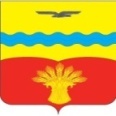 СТАРОНИКОЛЬСКИЙ  ВЕСТНИК 06 ноября   2023 года№ 2 (2)Издается с 21 июня 2023 года«Бесплатно»